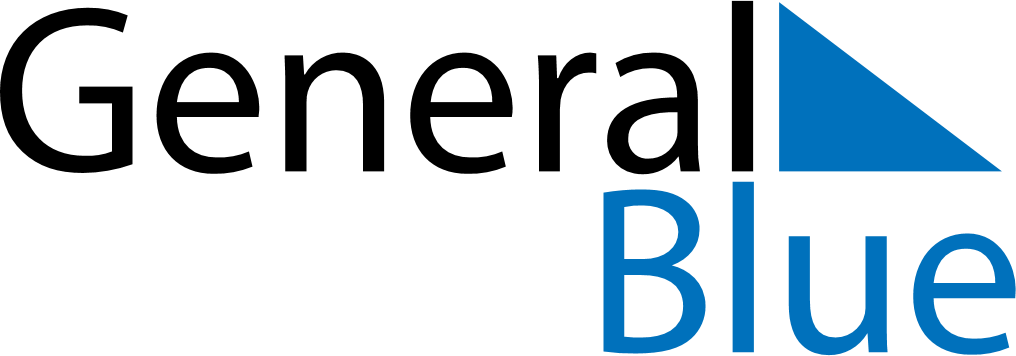 Quarter 2 of 2019Cocos IslandsQuarter 2 of 2019Cocos IslandsQuarter 2 of 2019Cocos IslandsQuarter 2 of 2019Cocos IslandsQuarter 2 of 2019Cocos IslandsApril 2019April 2019April 2019April 2019April 2019April 2019April 2019SUNMONTUEWEDTHUFRISAT123456789101112131415161718192021222324252627282930May 2019May 2019May 2019May 2019May 2019May 2019May 2019SUNMONTUEWEDTHUFRISAT12345678910111213141516171819202122232425262728293031June 2019June 2019June 2019June 2019June 2019June 2019June 2019SUNMONTUEWEDTHUFRISAT123456789101112131415161718192021222324252627282930Apr 6: Self Determination DayApr 22: Easter MondayApr 25: Anzac DayJun 4: Hari Raya Puasa